PONEDELJEKSLJ - manjšalniceMAT - matematični problemiSPO - živali živijo različno dolgoŠPO - žogicaTJA -POZDRAVLJENI, ZA NAMI STA DVA TEDNA ŠOLSKEGA DELA NA DALJAVO. VERJAMEM, DA VAM NI LAHKO, KAJTI ZA VSE NAS JE TO ČISTO NEKAJ NOVEGA. NA NAS PRITISKA TUDI MINISTERSTVO, ZATO BO POTREBNO V TEM TEDNU DOBITI OD VAS POVRATNE INFORMACIJE O DELU VSAJ 1 KRAT - KOT SPOROČILO ALI SLIKO O DELU. PROSIM ZA OBVESTILA, KAJTI VSE MORAMO BELEŽITI. HVALA ZA RAZUMEVANJE IN VSE DOBRO VAM ŽELIM.SLOVENŠČINAŠe danes malo manjšalnic. Napiši v zvezek naslov Manjšalnice, prepiši besedilo in podčrtaj manjšalnice(z ravnilom).Pazi na veliko začetnico.SLIKAR VANJA JE ŽIVEL V VASICI MEDENDOL. NJEGOVO HIŠICO SO OBDAJALI TRAVNIČKI, GOZD IN NJIVICE. NEDALEČ OD HIŠE JE BILO JEZERCE. V NJEM SO DOMOVALE RAČKE. VANJA JE VEČKRAT ŠEL NA IZLET DO JEZERCA. S  SEBOJ JE VZEL STOLČEK,SLIKARSKO STOJALO IN PRIPOMOČKE ZA SLIKANJE. ZELO RAD JE SLIKAL ROŽICE, PTICE, DREVESCA IN OTROČKE, KI SO SE PODILI PO TRAVNIKU.Reši še v NU str.33ŠPORTPoišči manjšo žogico, prazno škatlo in kakšno prazno plastenko. Z žogico ciljaj v škatlo, razdaljo do škatle povečuj. Imaš 10 poskusov. Kolikokrat si zadel – a?Nato z žogico ciljaj v plastenko, da jo podreš. Razdaljo do plastenke povečuj. Imaš 10 poskusov. Kolikokrat ti je uspelo zadeti plastenko?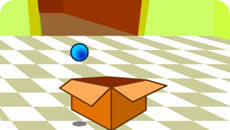 MATEMATIKAReši - NU STR. 26,27 -MATEMATIČNI PROBLEMI,PONOVI POŠTEVANKO NA LISTUSPOZNAVANJE OKOLJAŽIVALI ŽIVIJO RAZLIČNO DOLGO DU STR.67, 68 - preberi,oglej si slike in prepiši v zvezek kar je v okvirčku spodaj na str.68Utrjujemo učno snov o zdravju. Pomagaj si z zvezkom za SPO in učbenikom, strani 26, 27, 34, 35, 36, 37 in spodnjimi vprašanji.Na vprašanja odgovarjaj ustno.1.Pripoveduj, kako skrbiš za svoje zdravje? Kako lahko preprečimo, da ne bi zboleli? 2. Kaj so mikrobi in kaj povzročajo?3. Kako pridejo mikrobi v naše telo?4. Poznaš še kakšne koristne mikrobe?5. Oko je čutilo za ______________ .6. Naštej dele očesa.7. Kdaj predmet vidimo?8. Uho je čutilo za _____________.9. Opiši uho!TJA (2 uri)Pozdravljen! Sedaj ko imaš izdelane kartice, sledijo igre. Spodaj najdeš nekaj predlogov, lahko pa se domisliš tudi kakšne nove igre s karticami. Ko se bo pričela spet šola, bom zelo vesela, če mi pokažeš še kakšno novo – tvojo igro s karticami. Pantomima Iz škatle izžrebaj eno kartico. Oglej si kartico in z gibi brez govorjenja poskusi pokazati kaj je na kartici. Igro nadaljuje tisti, ki prvi ugotovi in pove (po angleško) kaj je bilo na kartici napisano oziroma narisano. Zmagovalec je tisti, ki zbere največ kartic. Da bo igra zanimiva, povabi vse družinske člane k igranju.Hitrostno žrebanjeIgro lahko igraš sam, v paru ali pa v skupini. Pripravi si štoparico, če jo imaš ali pa določi čas trajanja igre na uri (npr. 5 minut). Vključi štoparico in prični z igro. Iz škatle izvleci eno kartico. Preberi besedo (lahko je angleška ali slovenska beseda/slika, odvisno od strani) in povej kaj pomeni. Če si pravilno poimenoval besedo na kartici, kartico obdržiš in izžrebaš novo. Zmagovalec je tisti, ki zbere največ kartic.SnapTo igro že poznaš, saj smo se jo v šoli večkrat igrali. Se spomniš, ko smo z loparčki iskali ustrezne kartice? Igro lahko igraš sam, v paru ali pa kar povabiš celo družino. Več vas je, bolj bo zabavno! Za iskanje kartice lahko vzameš loparček, kuhalnico, ravnilo lahko pa uporabiš tudi svojo roko. Kartice razporedi z eno stranjo navzdol. Lahko so sličice/slovenske besede obrnjene navzdol in je proti tebi obrnjena angleška beseda ali obratno (sličica/slovenska beseda proti tebi in je angleška beseda skrita).Za igro potrebuješ nekoga, da bo besede glasno izgovarjal. Lahko si narediš seznam z besedami, če ti bo lažje. Spodaj imaš prikazanih več različnih načinov igre Snap. Izberi tisto, ki ti odgovarja. Te pa povabim, da se preizkusiš v vseh.Pozdravljen! Sedaj ko imaš izdelane kartice, sledijo igre. Spodaj najdeš nekaj predlogov, lahko pa se domisliš tudi kakšne nove igre s karticami. Ko se bo pričela spet šola, bom zelo vesela, če mi pokažeš še kakšno novo – tvojo igro s karticami. 